WEB DESIGN PROJECT BRIEF TEMPLATE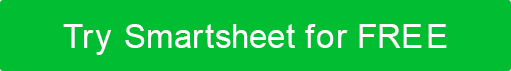 CLIENTCLIENTCLIENTPROJECT TITLEPROJECT TITLEPROJECT TITLECLIENT NAMECLIENT NAMECLIENT NAMECONTACT INFOCONTACT INFOCONTACT INFOPOINT OF CONTACT NAMEEMAIL ADDRESSPHONEMAILING ADDRESSPROJECT OVERVIEW  PROJECT OVERVIEW  PROJECT OVERVIEW  PURPOSE  why would you like a new website?PURPOSE  why would you like a new website?PURPOSE  why would you like a new website?OBJECTIVE  ultimate impact?  i.e. sales, lead generation, traffic, online presence, etc. OBJECTIVE  ultimate impact?  i.e. sales, lead generation, traffic, online presence, etc. OBJECTIVE  ultimate impact?  i.e. sales, lead generation, traffic, online presence, etc. TARGET AUDIENCETARGET AUDIENCETARGET AUDIENCEPROJECT TARGET  who are we trying to reach?PROJECT TARGET  who are we trying to reach?PROJECT TARGET  who are we trying to reach?BRAND TARGET  who does the brand speak to?BRAND TARGET  who does the brand speak to?BRAND TARGET  who does the brand speak to?DESIRED REACTION  what actions do you wish your market to take?DESIRED REACTION  what actions do you wish your market to take?DESIRED REACTION  what actions do you wish your market to take?COMPETITIVE ANALYSISCOMPETITIVE ANALYSISCOMPETITIVE ANALYSISMARKET / NICHE COMPETITOR SITES  provide links to competitor sites and other important sites in your industryMARKET / NICHE COMPETITOR SITES  provide links to competitor sites and other important sites in your industryMARKET / NICHE COMPETITOR SITES  provide links to competitor sites and other important sites in your industryDESIGN  provide links / explanations of design elements of websites you likeDESIGN  provide links / explanations of design elements of websites you likeDESIGN  provide links / explanations of design elements of websites you likeFUNCTIONALITY  provide links / explanations of the functionality of websites you likeFUNCTIONALITY  provide links / explanations of the functionality of websites you likeFUNCTIONALITY  provide links / explanations of the functionality of websites you likeCURRENT WEBSITE REVIEWCURRENT WEBSITE REVIEWCURRENT WEBSITE REVIEWList positive aspects of current siteList negative aspects of current siteCurrent traffic levelsCurrent performance levelsCurrent host and hosting packageList any negative aspects of current hosting environmentList any negative aspects of current hosting environmentSITE ARCHITECTURESITE ARCHITECTURESITE ARCHITECTURESITE ARCHITECTURESITE ARCHITECTURESITE ARCHITECTUREDoes your current website offer a site map?Does your current website offer a site map?Does your current website offer a site map?Current number of sectionsCurrent number of sectionsCurrent number of sectionsList of SectionsList of SectionsCurrent number of pagesCurrent number of pagesCurrent number of pagesList of PagesList of PagesDESIRED FEATURES  mark all that applyDESIRED FEATURES  mark all that applyDESIRED FEATURES  mark all that applyDESIRED FEATURES  mark all that applyDESIRED FEATURES  mark all that applyDESIRED FEATURES  mark all that applyBlogBlogBlogMember Log-InBrowser ConsistencyBrowser ConsistencyBrowser ConsistencyMobile CompatibilityClear NavigationClear NavigationClear NavigationNewsletterContact InformationContact InformationContact InformationProduct Visuals and DescriptionsCrucial Business InformationCrucial Business InformationCrucial Business InformationRelevant Website ContentEasy NavigationEasy NavigationEasy NavigationReviews And TestimonialsEasy To Edit / Update (for the non-tech savvy)Easy To Edit / Update (for the non-tech savvy)Easy To Edit / Update (for the non-tech savvy)Search Bar FeatureEcommerceEcommerceEcommerceSEO FriendlyFAQFAQFAQSecurityFast Load TimesFast Load TimesFast Load TimesSocial Media IntegrationFeedback and Contact FormsFeedback and Contact FormsFeedback and Contact FormsSurveysGalleries - MediaGalleries - MediaGalleries - MediaTrendy, Intuitive Design and User ExperienceGalleries - PhotoGalleries - PhotoGalleries - PhotoUser AccessibilityGood Error HandlingGood Error HandlingGood Error HandlingWell Planned Information ArchitectureOTHER FEATURES  list all other desired features not named aboveOTHER FEATURES  list all other desired features not named aboveOTHER FEATURES  list all other desired features not named aboveOTHER FEATURES  list all other desired features not named aboveOTHER FEATURES  list all other desired features not named aboveOTHER FEATURES  list all other desired features not named aboveSITE DESIGNSITE DESIGNSITE DESIGNSITE DESIGNSITE DESIGNLOOK AND FEEL  describe any important design style elementsLOOK AND FEEL  describe any important design style elementsLOOK AND FEEL  describe any important design style elementsLOOK AND FEEL  describe any important design style elementsLOOK AND FEEL  describe any important design style elementsDo you have a current style guide?Do you have a current style guide?Do you have a current style guide?Do you have a current style guide?If yes, is it important that the site strictly adhere to your style guide? If yes, is it important that the site strictly adhere to your style guide? If yes, is it important that the site strictly adhere to your style guide? If yes, is it important that the site strictly adhere to your style guide? DESIRED AESTHETIC  mark all that applyDESIRED AESTHETIC  mark all that applyDESIRED AESTHETIC  mark all that applyDESIRED AESTHETIC  mark all that applyDESIRED AESTHETIC  mark all that applyApproachableHigh-TechHigh-TechAuthoritativeHumbleHumbleCaringMinimalistMinimalistClassicModernModernCleanNatural / OrganicNatural / OrganicCorporatePlayfulPlayfulCredible / ExpertPrestigiousPrestigiousElegantRetroRetroExcitingSimpleSimpleFreshSlickSlickFunkySophisticatedSophisticatedHandcraftedStarkStarkHelpfulStylishStylishOTHER DESCRIPTORS  list all other desired aesthetic descriptors not named aboveOTHER DESCRIPTORS  list all other desired aesthetic descriptors not named aboveOTHER DESCRIPTORS  list all other desired aesthetic descriptors not named aboveOTHER DESCRIPTORS  list all other desired aesthetic descriptors not named aboveOTHER DESCRIPTORS  list all other desired aesthetic descriptors not named aboveSEARCHABILITY  SEARCHABILITY  SEARCHABILITY  SEARCHABILITY  SEARCHABILITY  SEARCH PHRASES / KEYWORDS  list the top phrases and key words employed to find your siteSEARCH PHRASES / KEYWORDS  list the top phrases and key words employed to find your siteSEARCH PHRASES / KEYWORDS  list the top phrases and key words employed to find your siteSEARCH PHRASES / KEYWORDS  list the top phrases and key words employed to find your siteSEARCH PHRASES / KEYWORDS  list the top phrases and key words employed to find your siteSOCIAL MEDIASOCIAL MEDIASOCIAL MEDIASOCIAL MEDIASOCIAL MEDIAEXISTING SOCIAL MEDIA STRATEGY  EXISTING SOCIAL MEDIA STRATEGY  EXISTING SOCIAL MEDIA STRATEGY  EXISTING SOCIAL MEDIA STRATEGY  EXISTING SOCIAL MEDIA STRATEGY  DESIRED IMPROVEMENTS  describe any areas of improvement to be addressed within current social strategyDESIRED IMPROVEMENTS  describe any areas of improvement to be addressed within current social strategyDESIRED IMPROVEMENTS  describe any areas of improvement to be addressed within current social strategyDESIRED IMPROVEMENTS  describe any areas of improvement to be addressed within current social strategyDESIRED IMPROVEMENTS  describe any areas of improvement to be addressed within current social strategyEXISTING SOCIAL PROFILE LINKS  EXISTING SOCIAL PROFILE LINKS  EXISTING SOCIAL PROFILE LINKS  EXISTING SOCIAL PROFILE LINKS  EXISTING SOCIAL PROFILE LINKS  DESIRED NEW PLATFORMS  list any new media profiles you wish to develop and the desired outcomesDESIRED NEW PLATFORMS  list any new media profiles you wish to develop and the desired outcomesDESIRED NEW PLATFORMS  list any new media profiles you wish to develop and the desired outcomesDESIRED NEW PLATFORMS  list any new media profiles you wish to develop and the desired outcomesDESIRED NEW PLATFORMS  list any new media profiles you wish to develop and the desired outcomesWEBSITE CONTENT CURRENT CONTENT PRODUCTION / PROCUREMENT  describe how current content is produced and managedCONTENT REQUIREMENTS  describe all content needs for new siteWRITTEN CONTENT GRAPHIC ELEMENTS  logos, icons, charts and graphs, etc. PHOTOGRAPHY MULTIMEDIA  OTHERSCHEDULESCHEDULE OVERVIEWIMPORTANT MILESTONES / DEADLINESBUDGETAMOUNTFURTHERMOREinclude any additional critical informationDISCLAIMERAny articles, templates, or information provided by Smartsheet on the website are for reference only. While we strive to keep the information up to date and correct, we make no representations or warranties of any kind, express or implied, about the completeness, accuracy, reliability, suitability, or availability with respect to the website or the information, articles, templates, or related graphics contained on the website. Any reliance you place on such information is therefore strictly at your own risk.